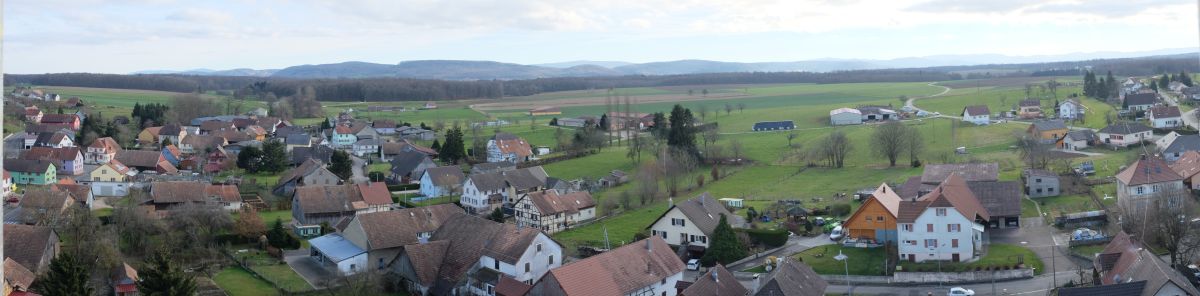 Mairie de BiselPROCES-VERBAL DE LA REUNION DU CONSEIL MUNICIPAL 1/2016 Du 18 janvier  de  19h30 à 20h45Joseph Berbett ouvre la séance à 19h30 en présence de tous les conseillers sauf  Martine Mancassola (procuration à Joseph Berbett), Héléna Schweitzer et Nathalie Colombé, excusées.LES DECISIONSPréambule : le conseil  approuve le compte-rendu de la réunion du conseil du 30 novembre 2015.Le conseil  vote un avenant de 7000 euros sur les honoraires d’IRH, suite aux retards des travaux de la rhizosphère (53 semaines au lieu des 20 prévues). 1 voix contre, 1 abstention et 11 pour.Le conseil  décide de ne pas faire valoir son droit de préemption pour la vente par M. et Mme Roland Schuessler, de la maison,  15 rue Herbrig. UnanimitéLe conseil fixe le montant du loyer du logement communal au dessus de la mairie à 445 euros + 55 euros de chauffage. UnanimitéLe conseil  approuve l’adhésion pour les employés communaux, au Comité National d’Action Sociale à la place du Groupement d’Action Sociale à raison de 200 euros pour chacun des 4 employés. UnanimitéLe conseil  vote le renouvellement pour un an  de la ligne de crédit de 405 000 euros au taux de 1,40%, dans l’attente du versement des subventions de l’assainissement. UnanimitéLe conseil autorise le maire à signer pour 3 ans la convention de conseil et d’assistance gratuits proposée par  l’ADAUHR  (Agence Départementale d’Aménagement et d’Urbanisme du Haut-Rhin) à toutes les collectivités. UnanimitéLES COMPTE-RENDUS Compte rendu de la commission Voirie du 11 janvier.La commission  propose de retenir la proposition de la DDT, d’enrobage à froid de la traversée du village. -La société Eurovia réparera  les affaissements. -La commune procédera à la réfection d’un regard défectueux et   le remplacera par un tabouret-siphon. -La commune  remplacera les bordures trop devant le dépôt des Sapeurs pompiers. -La commune refera le marquage au sol (lignes blanches et passages piétons)Compte-rendu de la Commission Jeunesse du 13 janvier.La commission réunira les collégiens et lycéens mercredi 3 février  à 19h30 à la mairie.Les activités périscolaires enregistrent 47 inscriptions pour 4 activités : cuisine maternelle et élémentaire (22) avec Bérénice Schweitzer et Sandra Hertzog, jeux d’opposition et gymniques avec Elisabeth Zeyer (12) et jeux de société (13)  avec Bernadette et Edouard Riff.Joseph Berbett signale son entrevue aux vœux de Ferrette avec M. le sous préfet  qui lui a rappelé avec insistance la nécessité de prévoir un regroupement scolaire. La directrice départementale de l’éducation a décidé de la suppression des seuils d’ouverture et de fermeture qui ne seront plus que des références.Compte Rendu de la visite de Gilles Bruni, dans le cadre de Stuwa 2016.Voir plus loinECHANGES :Le conseil a  échangé sur les nouvelles communes.Le nouveau maire de Illtal (anciennement Henflingen, Grentzingen et Oberdorf ) viendra  répondre à toutes les questions jeudi 21 janvier à 19h30 à la mairie.INFORMATIONS :Déclarations préalables.-Déclaration préalable de M. Meister Jérôme pour la construction d’un escalier d’accès à la construction principale, 12, rue de Niederlarg-Déclaration préalable de M. Wira Olivier pour l’installation d’une piscine, 39 rue Herbrig Demande de permis :-Demande de permis de démolition totale de hangar par M. Berbett Sylvain, SCEA Gaerltlé, suite à incendie.-Demande de permis de construire d’un hangar à bois de 27 m2  par M. Welmelinger Michaël,  20 rue du MoulinL’avancement des travaux de rénovation du  clocher. (Voir plus loin)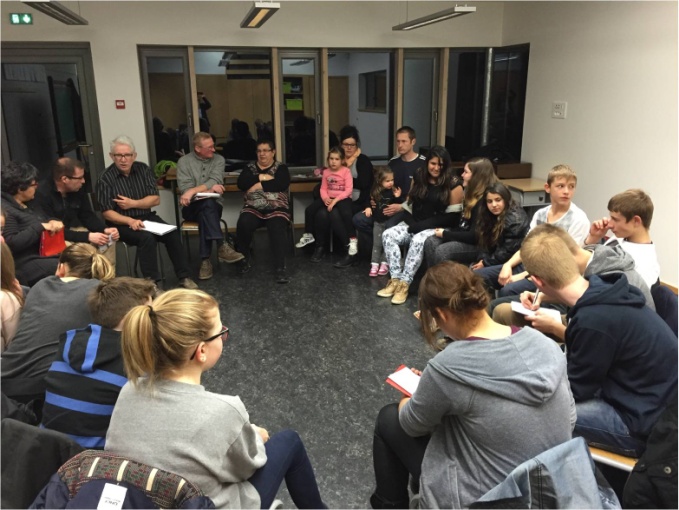 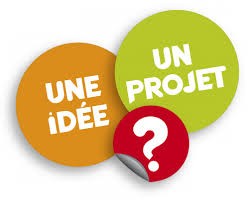 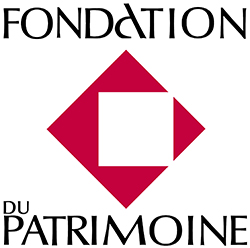 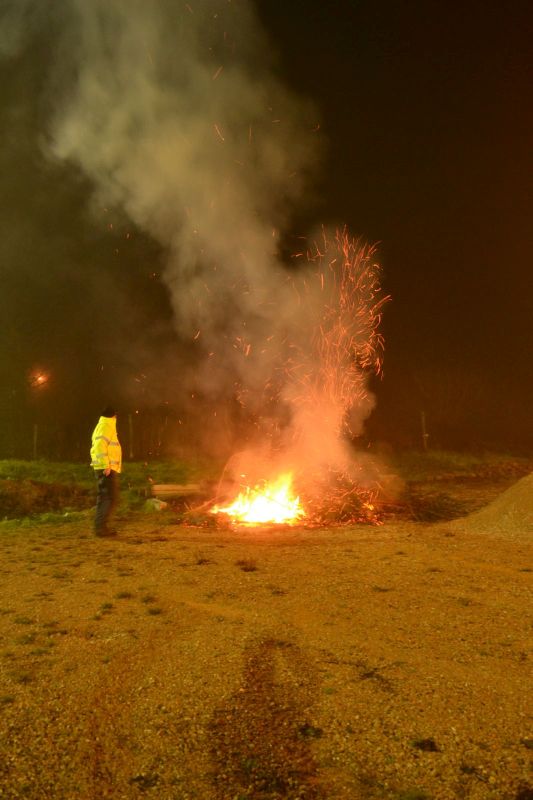 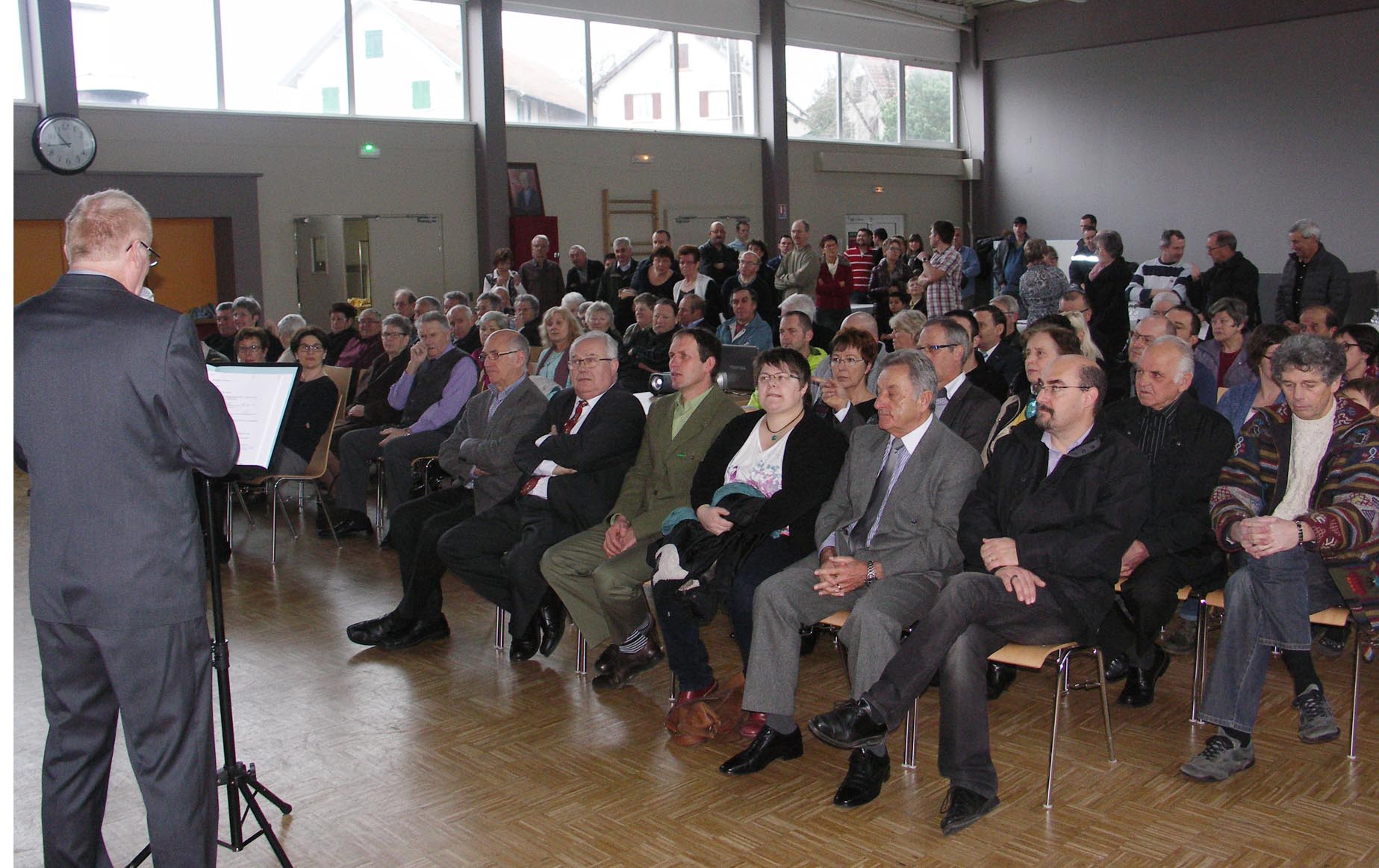 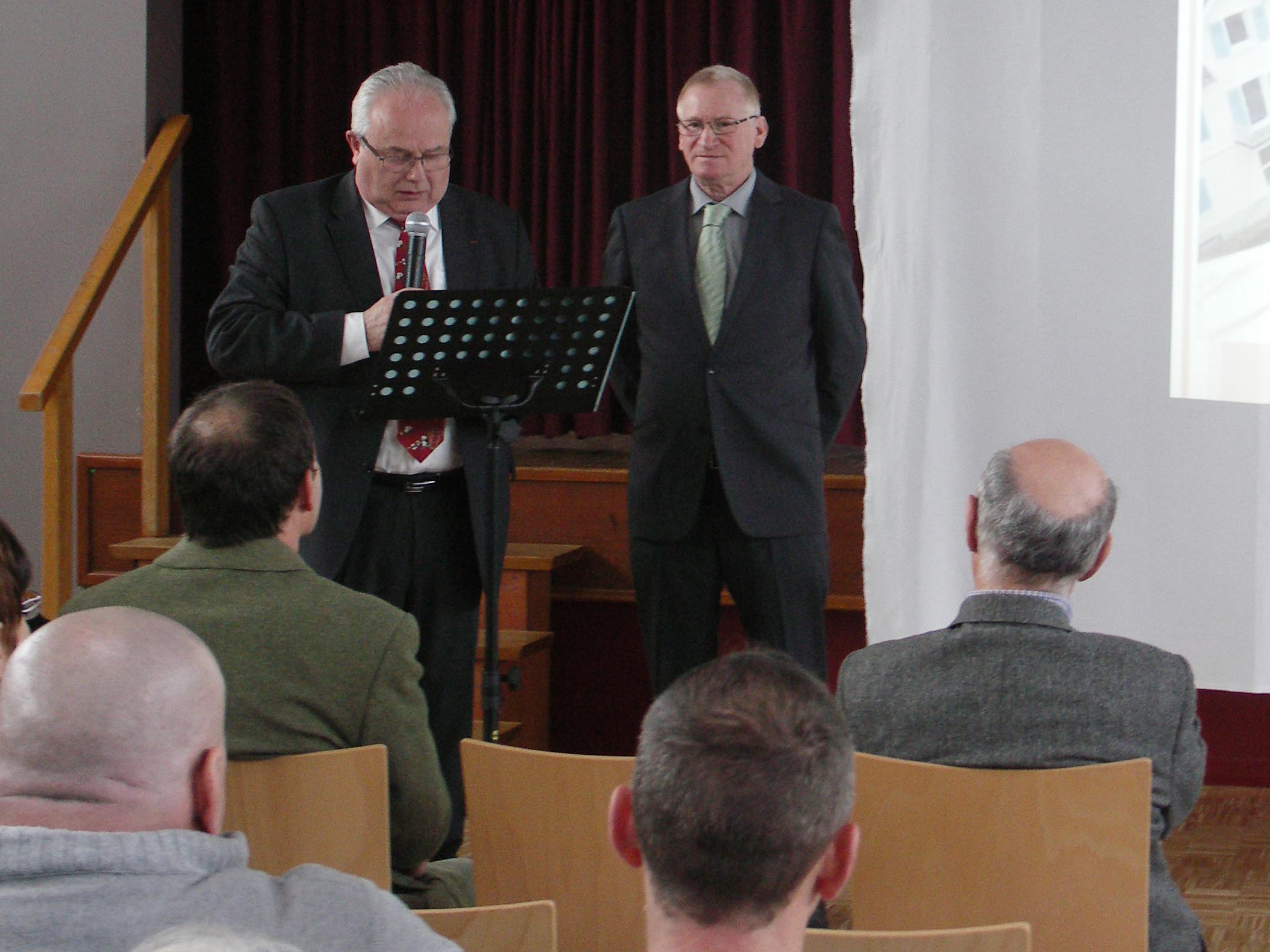 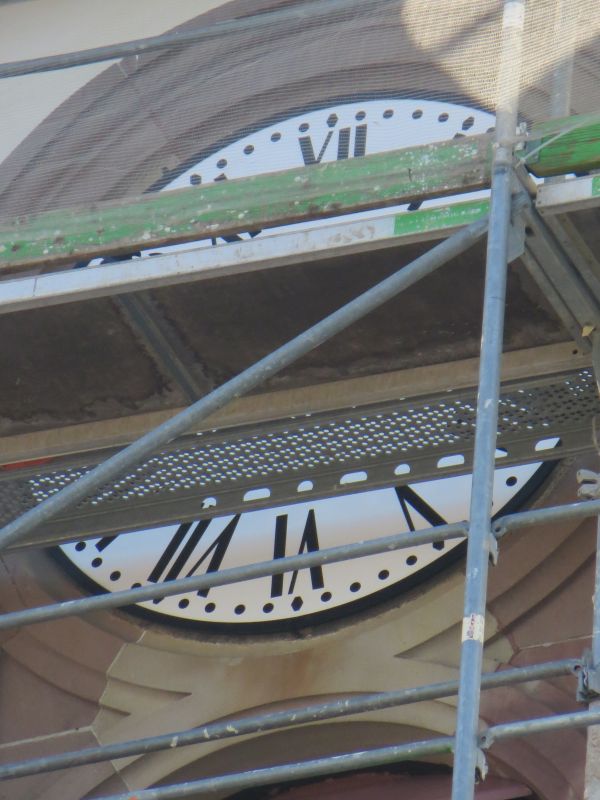 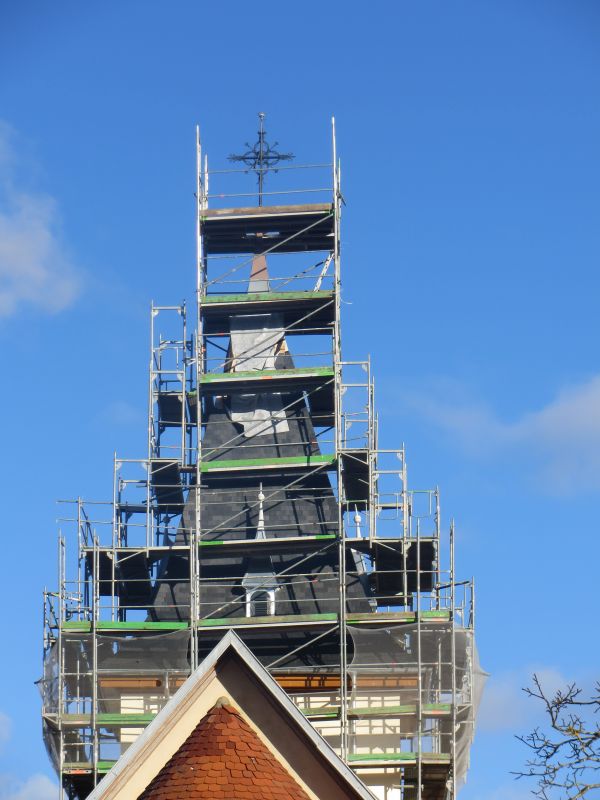 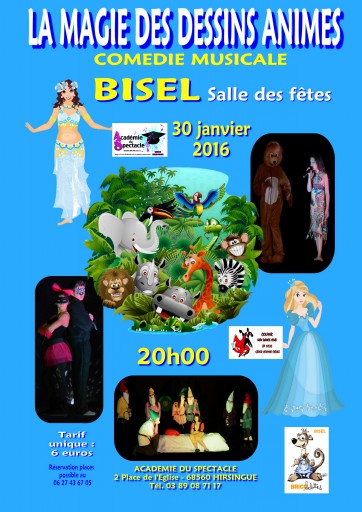 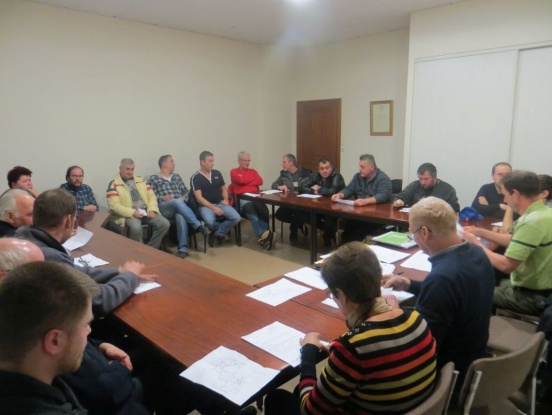 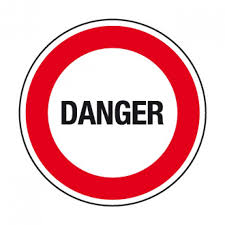 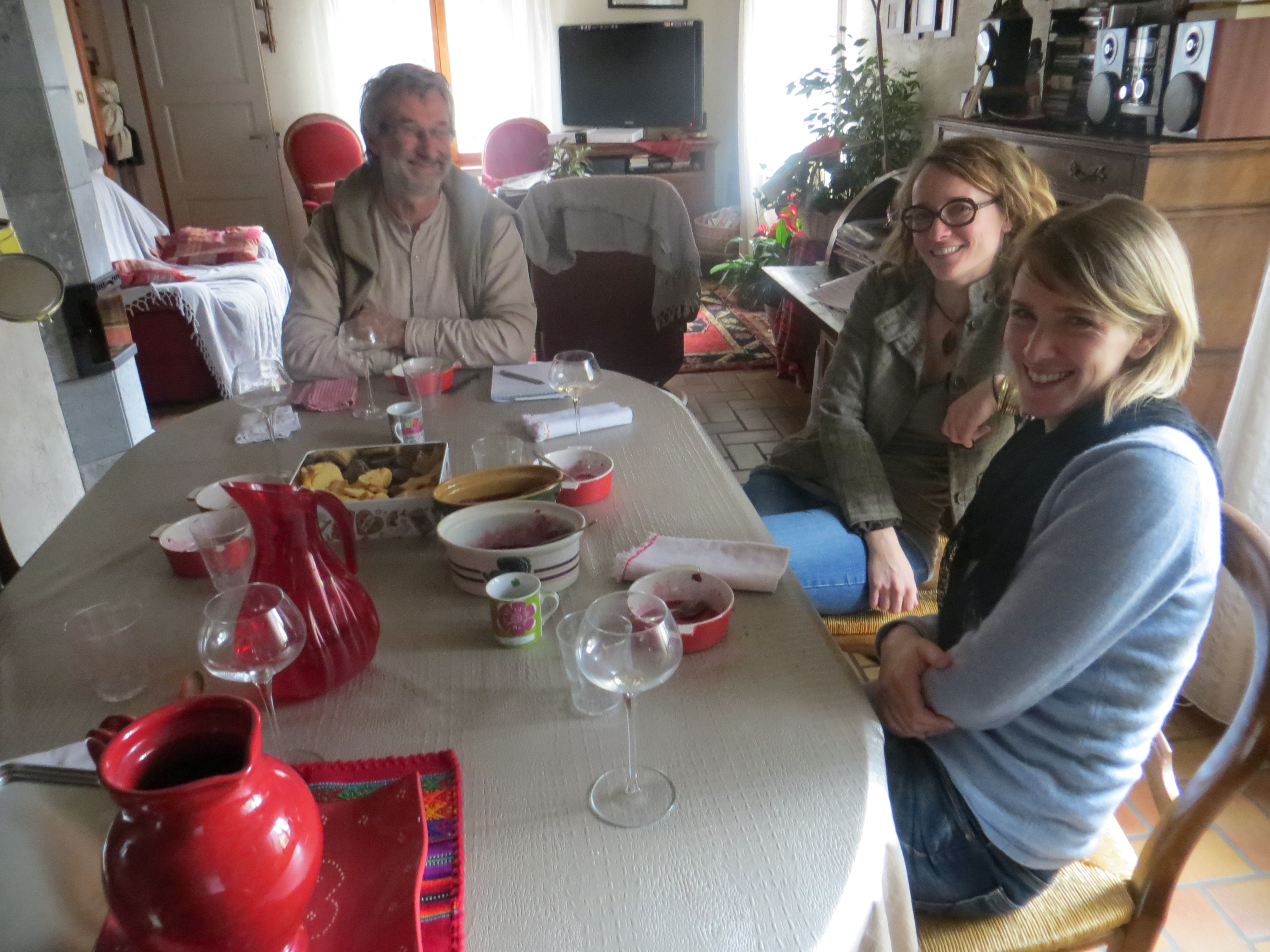 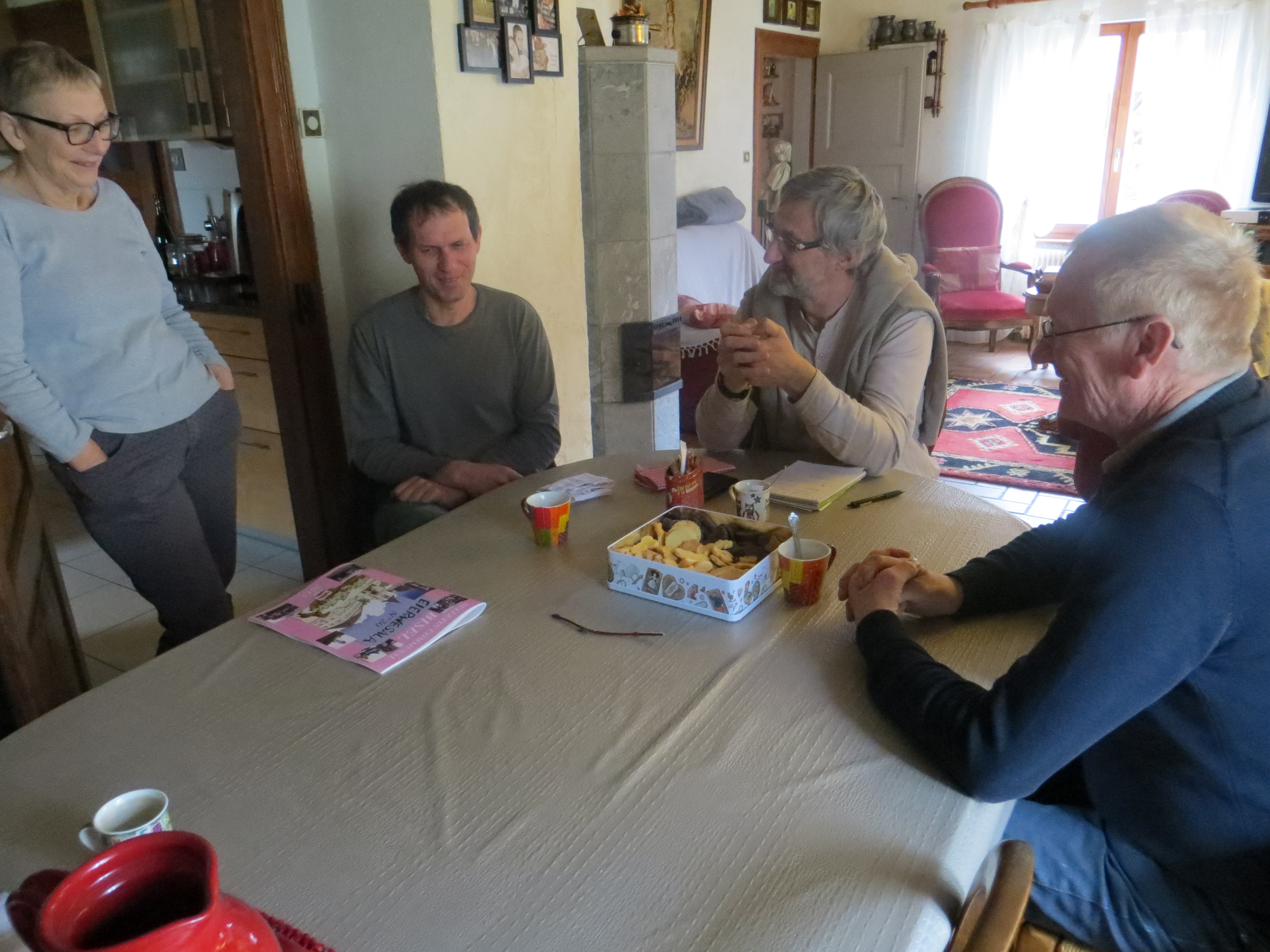 La mairie sera exceptionnellement fermée jeudi 22 janvier. En cas d’urgence, s’adresser au maire ou aux adjoints. 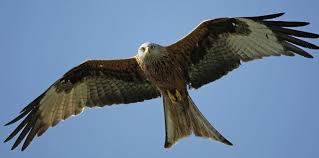 